St Luke’s CE Primary
Spring 1 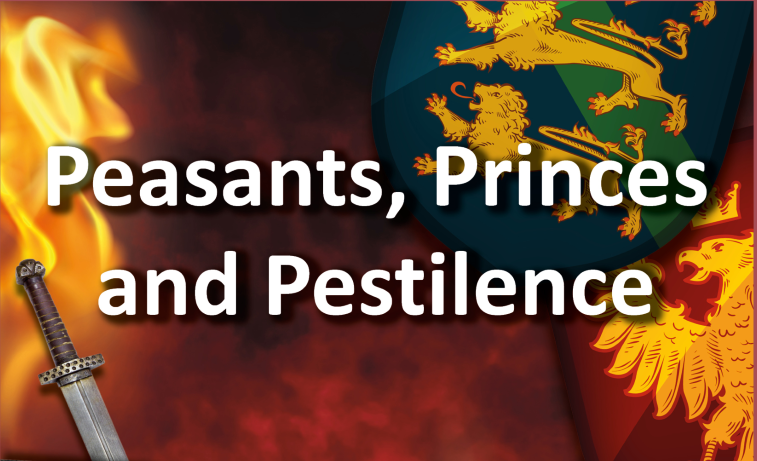 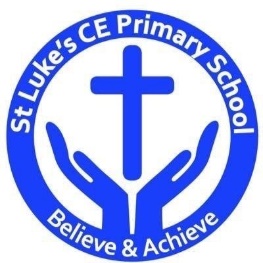 Discrete Learning SubjectsMain Learning Focus in English:Range: Beowulf. Narrative, Non-fiction texts: Writing persuasively Activities will include: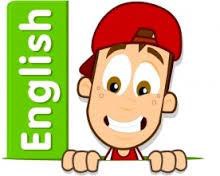 Speaking and listening.Participation in class and group discussions Explaining and justifying opinions about texts Learning new drama skillsReadingShared Reading – reading an enlarged text with the class Guided Reading – reading with the teacher in small groups Individual & paired reading  Using reading skills to obtain informationWritingDeveloping writing for a range of purposes and audiences Improving story writing skillsWriting pages for an information book Planning and structuring different textsGrammar  and PunctuationRevising the use of capital letters, full stops, commas and exclamation marks Punctuating sentences accurately using speech marks and question marks Ensuring grammatical agreementSpellingWords from statutory and personal spelling listsProofreading for words on statutory listHomophonesUsing etymological/morphological strategiesHandwritingRevising letter joins formationImprove skills in joining writingMain Learning Focus in Mathematics:Children will learn to:To times 3 digit numbers by 2 digit number 
To times 4-digit number by 3 digit numbers 
To use a formal method to divide up to 6 digit numbers by a 1-digit number. 
To reason and problem solve with long multiplication and division. 